МИНИСТЕРСТВО ОБРАЗОВАНИЯ КРАСНОЯРСКОГО КРАЯкраевое государственное автономное профессиональное образовательное учреждение «Емельяновский дорожно-строительный техникум» ФОНДОЦЕНОЧНЫХ СРЕДСТВПО УЧЕБНОЙ ДИСЦИПЛИНЕОП 01. МАТЕРИАЛОВЕДЕНИЕ(наименование дисциплины)23.01.06 Машинист дорожных и строительных машин (код и наименование направления подготовки)Емельяново Фонд оценочных средств составлен в соответствии с рабочей программой, разработанной на основе Федерального государственного образовательного стандарта среднего профессионального образования по 23.01.06 Машинист дорожных и строительных машин. (код и наименование специальности)по учебной дисциплине МатериаловедениеСоставители: ___Александрова И.С., преподаватель__________________(Ф.И.О., должность)СОДЕРЖАНИЕ1. Общие положенияВ основе учебной дисциплины Материаловедение лежит установка на формирование у обучаемых системы базовых понятий в области материаловедения, представлений о структуре и свойствах основных металлических и неметаллических материалов, способах их обработки и условиях применения их в промышленности, а также выработка умений применять полученные знания как в профессиональной деятельности, так и для решения жизненных задач. Результатом освоения учебной дисциплины Материаловедение являются освоенные умения и усвоенные знания, направленные на формирование общих и профессиональных компетенций.Проведения занятий предусмотрено как в очном, так и в дистанционном формате.Форма промежуточной аттестации по учебной дисциплине – экзамен. К промежуточной аттестации в форме экзамена допускаются обучающиеся, которые полностью выполнили все предусмотренные практические задания, задания для самостоятельной работы, имеющие положительную оценку по результатам всех видов текущей аттестации. Итогом экзамена является качественная оценка в баллах от 2 до 5.В результате освоения учебной дисциплины обучающийся должен уметь: У.1 - выбирать материалы для осуществления профессиональной деятельности;У.2 - определять основные свойства материалов по маркам;знать: З.1 - основные свойства, классификацию, характеристики применяемых в   профессиональной деятельности материалов;З.2 - физические и химические свойства горючих и смазочных материалов.Выпускник, освоивший ППКРС СПО, должен обладать:- общими компетенциями, включающими в себя способность:ОК1. Понимать сущность и социальную значимость своей будущей профессии, проявлять к ней устойчивый интерес;ОК2. Организовывать собственную деятельность, исходя из цели и способов ее достижения, определенных руководителем;ОК3. Анализировать рабочую ситуацию, осуществлять текущий и итоговый контроль, оценку и коррекцию собственной деятельности, нести ответственность за результаты своей работы;ОК4. Осуществлять поиск информации, необходимой для эффективного выполнения профессиональных задач;ОК5. Использовать информационно-коммуникационные технологии в профессиональной деятельности;ОК6. Работать в коллективе и команде, эффективно общаться с коллегами, руководством, клиентами;ОК7. Исполнять воинскую обязанность, в том числе с применением полученных профессиональных знаний (для юношей).- профессиональными компетенциями, соответствующими основным видам профессиональной деятельности:ПК 1.1. Диагностировать автомобиль, его агрегаты и системы;ПК 1.2. Выполнять работы по различным видам технического обслуживания;ПК 1.3. Разбирать, собирать узлы и агрегаты автомобиля и устранять неисправности;ПК 1.4. Оформлять отчетную документацию по техническому обслуживанию;ПК 2.1. Управлять автомобилями категорий «В» и «С»;ПК 2.2. Выполнять работы по транспортировке грузов и перевозке пассажиров;ПК 2.3. Осуществлять техническое обслуживание транспортных средств в пути следования;ПК 2.4. Устранять мелкие неисправности, возникающие во время эксплуатации транспортных средств;ПК 3.1. Производить заправку горючими и смазочными материалами транспортных средств на заправочных станциях;ПК 3.2. Проводить технический осмотр и ремонт оборудования заправочных станций.2. Паспорт фонда оценочных средств по дисциплине МатериаловедениеТаблица 1. Контроль и оценка освоения учебной дисциплины по темам (разделам).3. Оценочные средства текущего контроля3.1. Практические и лабораторные работыПеречень практических и лабораторных работ.Раздел 2. Металлы и сплавы Лабораторные работы:Лабораторная работа №1. Метод определения твердости по Бринеллю.Лабораторная работа №2. Метод определения твердости по Роквеллу.Лабораторная работа №3. Метод определения твердости по  Виккерсу.Выполнение лабораторных работ осуществляется в соответствии с Методическими рекомендациями по проведению лабораторных и практических работ.Порядок выполнения лабораторной работы:1. Изучение теоретического материала.2. Ознакомление с оборудованием, материалами, образцами.3. Ознакомление с правилами техники безопасности при испытаниях. Проведение испытаний.4. Оформление результатов работы.5. Формулирование вывода.6. Подготовка ответов на контрольные вопросы.Контроль выполнения лабораторной работы (критерии оценки):Оценка «отлично» - лабораторная работа выполнена с соблюдением техники безопасности; протокол лабораторной работы оформлен во время занятия, содержит подробное описание всех этапов лабораторной работы.Оценка «хорошо» - лабораторная работа выполнена с соблюдением техники безопасности; протокол лабораторной работы оформлен во время занятия, этапы лабораторной работы описаны недостаточно подробно.Оценка «удовлетворительно» – лабораторная работа выполнена с  небольшими нарушениями техники безопасности; протокол лабораторной  работы оформлен во время занятия, но в нем отсутствует описание некоторых этапов лабораторной работы.Оценка «неудовлетворительно» - лабораторная работа выполнена с серьезными нарушениями техники безопасности; протокол лабораторной работы не оформлен во время занятия или содержит грубые ошибки в оформлении и заключении.Практические работы:Практическая работа №1.  Механические, физические и химические свойства материалов.Практическая работа №2. Определение предела прочности и пластичности при растяжении металлов и сплавов.Практическая работа №3. Химическая и электрохимическая коррозия.Практическая работа №4. Уплотнительные и электроизоляционные материалы.Практическая работа №5. Прокладочные, уплотнительные и клеящие материалы.Практическая работа №6. Моторные масла,  дизельное топливо, смазки.Выполнение практических работ осуществляется в соответствии с Методическими рекомендациями по проведению лабораторных и практических работ.3.2. тестовые заданияРаздел 2. Металлы и сплавы Тест № 1. Тема: Основы металловедения.1. Какие из перечисленных ниже свойств металлов являются механическими?а) жидкотекучестьб) теплопроводностьв) твердостьг) плотностьд) жаропрочность2. Из указанных свойств металлов выберите те, которые являются технологическими:а) жидкотекучесть, усадка, прокаливаемостьб) цвет, температура плавления, теплоемкостьв) прочность, ударная вязкость, выносливостьг) твердость, плотность, износостойкостьд) теплопроводность, способность намагничиваться, хрупкость3. Из указанных свойств металлов и сплавов выберите те, которые не являются эксплуатационными:а) антифрикционностьб) износостойкостьв) хладностойкостьг) жаропрочностьд) плотность4. При определении марки стали по искре: чем больше светлых звездочек в искрах, тем больше в стали содержание … ?а) вольфрамаб) никеляв) хромаг) углеродад) марганца5. Какая технологическая проба позволяет установить способность листового металла подвергаться деформации?а) искровая пробаб) проба на перегибв) проба на навиваниег) проба на бортованиед) проба на загиб6. На рисунке 1 вы видите схематическое изображение кристаллических решеток. Какое название они носят?а) а-гранецентрированная кубическая, б-объемноцентрированная кубическая, в-гексагональная плотноупакованнаяб) а-объемноцентрированная кубическая, б-гексагональная плотноупакованная, в- гранецентрированная кубическаяв) а-объемноцентрированная кубическая, б-гранецентрированная кубическая, в-гексагональная плотноупакованнаяг) а-гранецентрированная кубическая, б-гексагональная плотноупакованная, в-объемноцентрированная кубическаяд) а-гексагональная плотноупакованная, б-гранецентрированная кубическая, в-гексагональная плотноупакованная7. Пластичность- это… а) температура, при которой металл полностью переходит из твердого состояния в жидкое.б) свойство металла или сплава сопротивляться разрушению под действием внешних сил (нагрузок).в) способность металла, не разрушаясь, изменять форму под действием нагрузки и сохранять измененную форму после того, как нагрузка будет снята.г) свойство металла, характеризующее способность его подвергаться обработке резанием.д) способность металла или сплава в расплавленном состоянии заполнять литейную форму.8. Укажите свойство металлов, противоположное хрупкости. а) ударная вязкостьб) пластичностьв) относительное удлинениег) твердостьд) прочность.9. Выносливость металлов — это…а) явление разрушения при многократном действии нагрузкиб) свойство металла оказывать сопротивление проникновению в него другого, более твердого телав) способность металлов и сплавов  без разрушения изменять свою форму при обработке давлениемг) способность сопротивляться разрушению под действием внешних силд) свойство, противоположное усталости металлов10.Какое из перечисленных ниже свойств металлов не  является механическим?а) прочностьб) пластичностьв) жидкотекучестьг) твердостьд) ударная вязкость11.Из указанных свойств металлов выберите те, которые  не являются технологическими: а) прочность, жидкотекучесть, ударная вязкостьб) ударная вязкость, выносливость, температура плавленияв) прокаливаемость, усадка, жидкотекучестьг) цвет, температура плавления, усадкад) ковкость, износостойкость, цвет12. Укажите технологическую пробу, позволяющую определить способность проволоки диаметром до 6 мм принимать заданную форму.а) проба на навиваниеб) проба на перегибв) проба на загибг) проба на бортованиед) проба на сплющивание13. Укажите вид деформации, на который испытывают валы машин?     а) сжатиеб) растяжениев) кручениег) сдвигд) изгиб14. Твердость – это…а) способность металла образовывать сварной шов, без трещин.б) способность материала сопротивляться внедрению в него другого, более твердого тела.в) свойство тел проводить с той или иной скоростью тепло при нагревании.г) явление разрушения при многократном действии нагрузки.д) уменьшение объема или линейных размеров расплавленного металла или сплава при его охлаждении до  комнатной температуры.15. Назовите свойство металлов, противоположное  ударной вязкости. а) ударная вязкостьб) пластичностьв) хрупкостьг) твердостьд) прочность.16. Усталость материалов — это…а) свойство, противоположное выносливости материаловб) явление разрушения при многократном действии нагрузкив) способность металлов и сплавов  без разрушения изменять свою форму при обработке давлениемг) способность материала сопротивляться внедрению в него другого, более твердого тела.д) уменьшение объема или линейных размеров расплавленного металла или сплава при его охлаждении до  комнатной температуры.17.Способность тела поглощать тепловую энергию при нагревании – это?а) температура плавленияб) теплопроводностьв) теплоемкостьг) плотностьд) тепловое расширение18.Способность тел проводить тепло при нагревании и охлаждении — это?а) температура плавленияб) теплопроводностьв) теплоемкостьг) плотностьд) тепловое расширение19. Укажите свойства металлов и сплавов, не являющиеся физическими.а) теплопроводность, теплоемкость, плотностьб) теплоемкость, способность намагничиватьсяв) кислотостойкость, теплостойкость, окалиностойкостьг) окалиностойкость, жаростойкость, температура плавленияд) износостойкость, плотность, жидкотекучесть20. Прочность –это…а) способность материала сопротивляться деформацииб) способность материала сопротивляться внедрению в него другого, более твердого тела.в) способность материала сопротивляться усилиям, стремящимся вывести конструкцию из исходного состояния равновесияг) способность металлов и сплавов  без разрушения изменять свою форму при обработке давлениемд) способность материала сопротивляться разрушению21. При определении ударной вязкости металлов:а) образцы в виде брусков испытывают в приборе Шораб) образцы в виде гантелей испытывают на разрывной машинев) образцы в виде брусков с надрезом испытывают на маятниковом копрег) образцы в виде кубиков испытывают на твердомеред) образцы в виде кубиков испытывают на прессе22. Укажите вид испытаний, который не относится к статическим методам:а) определение твердости по Роквеллуб) определение твердости по Шорув) определение твердости по Бринеллюг) микроскопический анализ д) определение твердости по Виккерсу23. При определении твердости по методу Бринелля в качестве индентора используется:а) алмазный конусб) алмазный шарикв) металлический конусг) металлический шарикд) алмазная пирамида24. При определении твердости по методу Роквелла в качестве индентора используется:а) алмазный конусб) металлический шарикв) алмазная пирамидаг) ответы под буквами а) и б)д) ответы под буквами б) и в)25. При определении твердости по методу Виккерса в качестве индентора используется:а) алмазный конусб) алмазный шарикв) металлический конусг) металлический шарикд) алмазная пирамидаПаспорт ответовКритерии оценки:Каждый правильный ответ оценивается одним баллом.Максимальное количество баллов за работу – 25.Оценка «отлично»: 24-25 баллов.Оценка «хорошо»: 18-23 баллов.Оценка «удовлетворительно»: 13-17 баллов.Оценка «неудовлетворительно»: 0-12 баллов.Раздел 3. Конструкционные материалыТест № 2. Тема: Железоуглеродистые и легированные сплавы. Термическая обработка1. Выберите продукты доменного процесса:а) сталь б) латунь, бронза в) чугун, ферросплавы2. К примесям, которые ухудшают свойства чугуна и стали относятся:а) марганец, фосфор б) никель, алюминийв) сера, фосфор3. Сталь – это:а) сплав железа с углеродом, где углерода свыше 2,14%б) сплав железа с углеродом, где углерода 2,14%в) сплав железа с углеродом, где углерода до 2,14%4. Основными видами машиностоительных чугунов являютсяа) серый, ковкийб) высокопрочный, антифрикционный, легированныйв) все перечисленные5. По химическому составу стали делятся на:а) углеродистые и легированныеб) качественные и высококачаственныев) конструкционные и инструментальные6. Укажите форму графита высокопрочного чугуна:а) пластинчатыйб) шаровидныйв) хлопьевидный7. Чугун – это:а) сплав железа с углеродом, где углерода свыше 2,14%б) сплав железа с углеродом, где углерода до 2,14%в) сплав железа с углеродом и другими примесями8. Выберите стали для режущего инструментаа) Ст10 б) 12Кв) ШХ15 г) Р189. Ковкие чугуны получают:а) из отливок белого чугуна путем отжигаб) путем введения в их состав легирующих компонентовв) добавлением в жидкий чугун небольших присадокг) в доменных печах10. Установите соответствие. Что обозначают буквы в марках сталей?11. Установите соответствие марок материалов12. Расшифруйте марку сплава 38ХМЮАа) легированная сталь, содержит 0,38 % углерода, 1% молибдена, 1 % алюминия,б) высококачественная легированная сталь, содержит 0,38 % углерода,  до 1,5 % хрома, до 1,5 % молибдена, до 1,5 % алюминия, в) высококачественная хромистая сталь, содержит 0,38 % хрома, 1,5 % молибдена, 1,5 % алюминияг) хромистая сталь, содержит 38 % хрома, 1 % меди, 1 % алюминия, 1 % азота.д) сталь автоматная, содержит 38 % углерода, 1 % хлора, 1 % молибдена, 1 % алюминия13. Расшифруйте марку сплава КЧ-50:а) чугун коррозионностойкий с пределом прочности при сжатии 500 МПаб) чугун коррозионностойкий с пределом прочности при растяжении 500 МПав) чугун ковкий с пределом прочности при сжатии 500 Мпаг) чугун ковкий с пределом прочности при растяжении 500 Мпад) чугун передельный с пределом прочности при растяжении 500 Мпа14. Правильно сопоставьте вид чугуна и форму включений графита в нем:а) 1-А, 2-В, 3-Бб) 1-В, 2-Б, 3-Ав) 1-В, 2-А, 3-Бг) 1-Б, 2-А, 3-Вд) 1-Б, 2-В, 3-А15. По степени раскисления стали классифицируют на:а) обыкновенного качества, улучшаемыеб) обыкновенного качества, качественные, высококачественныев) конструкционные, инструментальные, специального назначенияг) полуспокойные, кипящие, полукипящиед) спокойные, полуспокойные, кипящие16. Процесс термообработки, заключающийся в нагреве стали до температур, превышающих фазовые превращения, выдержке и последующем быстром охлаждением называется …а) закалкаб) отпускв) отжигг) нормализация17. Процесс термообработки, заключающийся в нагреве стали до температуры 800-11500, выдержке и последующем охлаждении на воздухе, называется …а) закалкаб) отпускв) отжигг) нормализация18. Процесс термообработки, применяемый после закалки, и заключающийся в нагреве стали, выдержке и последующем охлаждении,  называется …а) закалкаб) отпускв) отжигг) нормализация19. Недостатком закалки в одной среде является …а) неравномерное охлаждение и термическое напряжение.б) определение точного времени охлаждения.в) большая продолжительность процесса.г) большие затраты на процесс.20. Процесс насыщения углеродом поверхностного слоя стали при нагреве в соответствующей среде называется …а) азотированиемб) нитроцементациейв) цианированиемг) цементацией21. Процесс насыщения поверхностного слоя одновременно азотом и углеродом называется …  а) азотированиемб) алитированиемв) цианированиемг) цементацией22. Ковкий чугун получают после отжига …а) белого чугунаб) серого чугунав) высокопрочного чугунаг) специального чугуна23. Устранение внутренних напряжений, уменьшение хрупкости, понижение твёрдости, увеличение вязкости и улучшение обрабатываемости достигается …а) нормализациейб) отжигомв) закалкойг) отпуском24. Получение стали с высокой твёрдостью, прочностью, износоустойчивостью достигается …а) нормализациейб) отжигомв) закалкойг) отпуском25. Из перечисленных дефектов термической обработки, выберите неисправимые:а) перегревб) коробленияв) обезуглероживаниег) трещиныПаспорт ответов:Ответы на вопросы 1-9 и 12-25Ответы на вопросы 10, 11.Критерии оценки:Ответы на вопросы 1-9, 13-25 оцениваются одним баллом.Ответы на вопросы 10-12 оцениваются двумя баллами.Максимальное количество баллов за работу – 28.Оценка «отлично»: 27-28 баллов.Оценка «хорошо»: 21-26 баллов.Оценка «удовлетворительно»: 13-20 баллов.Оценка «неудовлетворительно»: 0-12 баллов.Тест № 3. Сплавы цветных металлов.1. В каком из перечней указаны цветные металлы и сплавы?а) железо, сталь, чугун б) алюминий, латунь, бронзав) ферросплавы, чугун2. В каком из перечней указан химический состав простой латуни?а) медь, цинк б) медь, олово в) медь, никель3. Выберите характерное свойство меди:а) упругость б) прочность в) пластичность4. Как классифицируют латуни по химическому составу?а) на простые и сложные (специальные)в) на литейные и обрабатываемые давлением.б) на двойные и тройные.5. Какое количество компонентов входит в состав латуни марки ЛАЖ 60-1-1?а) Два б) Три в) Четыре6. Цифра в маркировке алюминия указывает на:а) электропроводностьб) процентное содержание алюминия (примесей)в) прочность7. Укажите химический состав бронзы БрОЦ 4-3:а) медь, олово, цинкб) медь, цинк, свинец в) олово, цинк8. Латунь – это:а) сплав меди с оловом и другими элементамиб) сплав меди с цинком, где цинка до 40%в) сплав меди с никелем9. Из предложенных марок выберите литейные алюминиевые сплавы:а) АМц б) Д16 в) АЛ24 г) АК810. Дополните утверждение: по технологии изготовления изделий алюминиевые сплавы делятся на:а) литейные и деформируемыеб) деформируемые и спеченныев) литейные, деформируемые и спеченные11. Из предложенного перечня выберите требования, предъявляемые к антифрикционным материалам:а) высокая твердость, износостойкостьб) низкий коэффициент трения, пластичностьв) высокая упругость, вязкостьг) высокая износостойкость, малый коэффициент трения, микрокапиллярность12. Установите соответствие:13. Расшифруйте марку сплава БрОЦС 5-5-5:а) бронза, содержит олово 5 %, цинка 5 %, серебра 5 %, меди 60 %б) бронза, содержит олово 5 %, цинка 5 %, свинца 5 %, меди 85 %в) бронза, содержит олово 5 %, цинка 5 %, серебра 5 %, меди 60 %г) бронза, содержит олово 5 %, цинка 5 %, серебра 5 %, меди 85 %д) бронза, содержит олово 5 %, цинка 5 %, серебра 0,5 %, меди 75 %14. Выберите физические свойства, присущие алюминию:А) плотность 8,92 г/см3, температура плавления 1083°СБ) плотность 2,7 г/см3, температура плавления 660°СВ) плотность  4,5 г/см3, температура плавления 1660°СГ) плотность 1,74 г/см3, температура плавления 650°СД) плотность 7,8 г/см3, температура плавления 1539°С15. Выберите физические свойства, присущие меди:А) плотность 8,92 г/см3, температура плавления 1083°СБ) плотность 2,7 г/см3, температура плавления 660°СВ) плотность 4,5 г/см3, температура плавления 1660°СГ) плотность 1,74 г/см3, температура плавления 650°СД) плотность 7,8 г/см3, температура плавления 1539°СПаспорт ответов:Критерии оценки:Ответы на вопросы 1-11, 13-15 оцениваются одним баллом.Ответ на вопрос 12 оценивается двумя баллами.Максимальное количество баллов за работу – 16.Оценка «отлично»: 15-16 баллов.Оценка «хорошо»: 12-14 баллов.Оценка «удовлетворительно»: 9-11 баллов.Оценка «неудовлетворительно»: 0-8 баллов.Тест № 4. Неметаллические материалы.1. Пластмассы – это:а) синтетические материалы на основе мономеровб) искусственные материалы, полученные на основе органических высокомолекулярных веществ-полимеровв) искусственные материалы полученные реакцией полимеризации2. Выберите вулканизатор резины:а) сажаб) оксид кремнияв) сера3. Из предложенных вариантов выберите свойства характерные для резины:а) твердость , прочность, пластичностьб) твердость, теплостойкость, износостойкость, химическая стойкостьв) высокая эластичность, вибростойкость, химическая стойкость, механическая прочность на разрыв4. В каких пределах должна быть температура вулканизации резиновой смеси?а) от 80°С до 120°Сб) от 120°С до 130°Св) от 120°С до 200°С5. В зависимости от состава и вида наполнителя пластмассы классифицируются на:а) термо - и реактопластыб) слоистые, волокнистые, порошковые, газовоздушныев) простые и сложные6. От чего зависит прочность пластмасс?а) от количества полимеровб) способа полученияв) от вида наполнителя7. Дополните определение: После формования сырые резиновые изделия подвергают…а) спеканиюб) напылениюв) вулканизации8. Из предложенных вариантов выберите компоненты, входящие в состав резины:а) сераб) мягчителив) каучукг) все перечисленные9. Какие из перечисленных пластмасс применимы для изготовления деталей, работающие в условиях ударных, изгибающих и скручивающих нагрузок (шкивы, маховики, стойки, фланцы, рукоятки и др.)?а) волокнитыб) порошковыев) термопластичныег) текстолит10. Компонент пластмасс, который повышает пластичность, эластичность, уменьшает жесткость, облегчает обработку.а) стабилизаторб) наполнительв) пластификаторг) полимер11. Способы переработки пластмасс в изделия:а) литье (под давлением и свободное), прессование (компрессионное и литьевое), экструзия (непрерывное выдавливание), сварка, вакуумное формование, обработка резаниемб) прессование холодное и горячее, литье под давлением, шприцеваниев) литье, сварка, г) шприцевание, штамповка12. Свойство полимеров – самопроизвольное и необратимое изменение свойств,  вследствие разрушения связей в цепях макромолекул. Развивается в результате действия кислорода, озона, кислорода воздуха.а) полимеризацияб) старениев) упрочнениег) износостойкость13. Композиции на основе полимеров, обеспечивающие непроницаемость. Имеют высокую адгезию к металлам, дереву, бетону. Являются масло- и бензостойкими.а) шпатлевкаб) красителив) герметикиг) баббиты14. Компоненты, вводимые в  состав полимеров для защиты от старения:а) стабилизаторыб) пластификаторыв) красителиг) легирующие элементы15. Вещества, которые вводят в состав полимера для его вспенивания с целью придания звуко- и теплоизоляционных свойств:а) пластификаторыб) стабилизаторыв) порофорыг) легирующие добавкиПаспорт ответов:Критерии оценки:Ответы на все вопросы теста оцениваются одним баллом.Максимальное количество баллов за работу – 15.Оценка «отлично»: 14-15 баллов.Оценка «хорошо»: 11-13 баллов.Оценка «удовлетворительно»: 8-10 баллов.Оценка «неудовлетворительно»: 0-7 баллов.3.3 текущий контроль3.3.1 Задания для текущего контроляЗадания к разделу 2 «Основы материаловедения»По теме 2.2. Сплавы железа с углеродом Диктант «Структурные составляющие железоуглеродистых сплавов».Необходимо дополнить фразу верным словом или словосочетанием. В бланк ответов вписывается только недостающее слово или словосочетание.1. Сплавы железа с углеродом являются основой для двух видов черных сплавов - …2. Температура плавления железа составляет …3. Схема, которая показывает фазовый состав и структуру железоуглеродистых сплавов с концентрацией от чистого железа до цементита называются  …4. Температура плавления углерода составляет …5. В железоуглеродистых сплавах в свободном виде углерод находится в форме  …6. На диаграмме состояния железо-цементит жидкие сплавы находятся выше линии …7. Содержащиеся в железоуглеродистых сплавах фосфор, сера, азот, кислород и водород являются …… примесями.8. Элементы, вводимые в сплав с целью изменения его строения и свойств, называют …Паспорт ответов:Критерии оценки:Каждый правильный ответ оценивается одним баллом.Максимальное количество баллов за работу – 8.Оценка «отлично»: 8 баллов.Оценка «хорошо»: 6-7 баллов.Оценка «удовлетворительно»: 4-5 баллов.Оценка «неудовлетворительно»: 0-3 балла.Задания к разделу 3 «Конструкционные материалы»По теме 3.3. Цветные металлы и сплавыТаблица «Свойства и классификация цветных металлов и сплавов»На основе изученного материала по теме «Сплавы цветных металлов» заполнить сводную таблицу:Критерии оценки:Оценка «отлично» - физические свойства металлов записаны верно, дана подробная классификация сплавов для каждого металла. Приведены примеры маркировок для каждой группы сплавов.Оценка «хорошо» - физические свойства металлов записаны верно, классификация сплавов металлов составлена верно, но с небольшими неточностями. Примеры маркировок приведены не для  каждой группы сплавов.Оценка «удовлетворительно» - физические свойства записаны не для всех металлов, классификация сплавов металлов составлена в целом верно, но примеры маркировок отсутствуют.Оценка «неудовлетворительно» - физические свойства  металлов записаны неверно, классификация сплавов отсутствует.3.3.2 Вопросы для текущего контроляРаздел 1. Технология металловОсновы металловедения1. Какими свойствами характеризуются металлы?2. Какие существуют виды деформации металлов?3. Назовите основные технологические свойства металлов.4. Какие существуют методы определения твердости металлов и сплавов?5. Назовите основные виды коррозии металлов.6. Три основных типа кристаллической решетки металлов.7. Какие существуют технологические пробы металлов?Железоуглеродистые и легированные сплавы1. Что называется сплавом?2. Назовите структурные составляющие железоуглеродистых сплавов.3. Какой сплав называется чугуном?4.  Какими параметрами определяются типы чугунов?5. Назовите структурные составляющие чугунов.6. Чем обусловлены механические свойства высокопрочного чугуна?7. Каким образом получается ковкий чугун?8. Каким образом подразделяются легированные чугуны по своему назначению?9. Каким образом классифицируют стали?10. Как подразделяются стали по своему назначению?11. Какие существуют группы углеродистых сталей?12. С какой целью осуществляется легирование сталей?13. Какие стали относятся к группе инструментальных?14. Что представляют собой твердые сплавы?15. Что называется термической обработкой металлов?16. Назовите виды термической обработки стали.17. С какой целью проводится термическая обработка стали?18. Что называется отжигом стали?19. Что называется закалкой стали?20. Назовите способы закалки сталей?21. Что называется отпуском стали?22. В чем заключается термомеханическая обработка стали?23. Какие свойства обеспечивает поверхностная закалка сталей?24. Назовите виды химико-термической обработки сталей.25. Какие виды брака изделий могут возникнуть в результате нарушения технологии термической обработки сталей?Сплавы цветных металлов1. Каким образом классифицируют алюминиевые сплавы?2. Каким образом классифицируют сплавы на основе меди?3. Что называют бронзой?4. Какой сплав называют латунью?5. Расскажите о классификации и правилах маркировки титановых сплавов?6. Как маркируются сплавы на основе магния? Классификация этих сплавов.7. Какие сплавы используют в качестве антифрикционных материалов?Способы обработки металлов1. На чем основан такой способ изготовления изделий как литье?2. Опишите технологию изготовления отливок в песчаных формах.3. Перечислите специальные способы литья.4. Перечислите виды обработки металлов давлением.5. Каким образом подразделяются прокатные изделия?6. В чем состоит сущность процесса волочения?7. Что называется сваркой металлов?8. Что называется пайкой металлов? Ее отличие от сварки.9. На чем основана работа режущего инструмента?Допуски и посадки1. Что представляет собой вал и отверстие?2. Приведите определение точности. Как она оценивается?3. Каковы особенности номинального, действительного и предельных размеров?4. Как определяется допуск при известных предельных размерах или предельных отклонениях?5. Что характеризует посадка?Электротехнические материалы1. По какому принципу классифицируются электротехнические материалы? 2. Приведите примеры электротехнических материалов для каждой из групп: проводниковые, полупроводниковые, диэлектрические, магнитные.3. Выделите основное свойство для каждой из групп электротехнических материалов: проводниковых, полупроводниковых, диэлектрических, магнитных. Поясните суть этого свойства.Неметаллические конструкционные и строительные материалы. Полимеры.1. Каким образом классифицируют полимеры?2. Как характеризуются термореактивные полимеры?3. Как характеризуются термопластичные полимеры?4. Каким образом достигается улучшение свойств полимерных материалов?5. Перечислите способы переработки полимеров в изделия.6. Назовите основные компоненты резиновой смеси.7. В чем заключается процесс вулканизации?8. Какие существуют виды изнашивания резин?Экипировочные и защитные материалы1. Перечислите требования, предъявляемые к бензинам.2. Назовите показатели физико-химических свойств бензинов, приведите их характеристики и способы определения.3. Приведите требования, предъявляемые к дизельному топливу.4. Перечислите показатели физико-химических свойств дизельных топлив, дайте им характеристику и назовите способы определения.5. Расскажите о назначении масел. Назовите основные требования, предъявляемые к маслам. Перечислите основные физико-химические свойства. Назовите марки моторных масел и трансмиссионных масел.6. Каковы назначение и основные требования, предъявляемые к пластичным смазкам? Перечислите основные физико-химические свойства пластичных смазок.7. Расскажите о назначении и требованиях, предъявляемых к жидкостям для систем охлаждения, тормозным, амортизационным жидкостям,  жидкостям для гидравлических передач. Дайте их характеристику и расскажите о назначении.Критерии оценки устных и письменных ответов на теоретический вопрос:Оценка «отлично» - обучающийся последовательно и исчерпывающе отвечает на поставленный вопрос на научно-профессиональном уровне, знает теоретический материал с учётом междисциплинарных связей, излагает грамотно.Оценка «хорошо»- обучающийся испытывает незначительные затруднения при ответе, но отвечает с наводящими вопросами, неполное раскрытие междисциплинарных связей.Оценка «удовлетворительно» - обучающийся знает лишь основной материал, путается в проблеме, вопрос отвечает недостаточно чётко и полно, требуются наводящие вопросы педагога.Оценка «неудовлетворительно» - обучающийся не смог достаточно полно и чётко ответить на поставленный вопрос, путается в проблеме.3.3.3 Задания для самостоятельных работСамостоятельная работа №1Реферат «Влияние температурных характеристик материалов на работоспособность машин и оборудования»В реферате обязательно должны быть освещены следующие вопросы:-дана характеристика температурных свойств материалов;-раскрыты плюсы и минусы того или иного свойства материала в зависимости от условий эксплуатации машин и оборудования;-описание подкреплено примерами (не менее трех).Требования к оформлению реферата:Объем основной части – не менее 5 страниц печатного текста.Шрифт – Times New Roman, размер шрифта 14.Поля: слева – 3 см, справа – 1 см, сверху и снизу – 2 см.Реферат обязательно должен иметь следующие разделы:-титульный лист (оформление стандартное);-содержание;-основная часть (содержит материал по теме)-список литературы (указываются и бумажные и электронные носители).Критерии оценки:Оценка «отлично» - в реферате полностью раскрыта тема, приведены подробные примеры из разных областей промышленности. Структура и оформление реферата соответствует требованиям.Оценка «хорошо» - реферат достаточно подробный, приведен один пример или примеров использования нет совсем. Оформление соответствующее.Оценка «удовлетворительно» - реферат краткий, тема раскрыта не полностью, примеры отсутствуют.Оценка «неудовлетворительно» - студент не приступал к выполнению задания.Самостоятельная работа №2Сообщение «Применение основных свойств металлов в автомобильном транспорте»В устном сообщении должны быть раскрыты способы применения металлов в зависимости от их свойств. Даны примеры из разных областей. Длительность устного сообщения – 3-4 минуты.Критерии оценки:Оценка «отлично» - тема раскрыта подробно, студент подкрепляет повествование подробными примерами. Оценка «хорошо» - тема раскрыта, но студент при рассказе чувствовал себя неуверенно, привел один пример или не привел практических примеров совсем.Оценка «удовлетворительно» - ответ очень краткий, сообщение заняло менее трех минут, тема раскрыта слабо, примеры не приводились.Оценка «неудовлетворительно» - сообщение не подготовлено.Самостоятельная работа №3Сообщение «Влияние термической обработки на структуру и свойства металлов и сплавов»Устное сообщение должно освещать следующие моменты:- перечислены четыре основных виды термообработки металлов и дана их краткая характеристика;-описано влияние каждого из видов термообработки на свойства металла;-выделены принципиальные различия между описанными видами термообработки и указано их назначение.Длительность сообщения – 3-4 минуты.Критерии оценки:Оценка «отлично» - студент свободно ориентируется, различает и понимает принципиальную разницу между существующими видами термообработки металлов, в ходе повествования приводит уместные примеры.Оценка «хорошо» - в целом разницу между различными видами термообработки студент понимает, но сообщение недостаточно подробное, примеров приведено мало.Оценка «удовлетворительно» - тема раскрыта очень сжато, не подкреплено ни одним примером.Оценка «неудовлетворительно» - сообщение не подготовлено.Самостоятельная работа №4Реферат «Методы выявления дефектов без разрушения деталей»В реферате обязательно должны быть освещены следующие вопросы:-перечислены основные группы неразрушающих методов контроля металлических деталей, дана краткая характеристика каждого метода;-раскрыты преимущества описанных методов и указана область применения.-описание подкреплено примерами (два – три примера).Требования к оформлению реферата:Объем основной части – 5-7 страниц печатного текста.Шрифт – Times New Roman, размер шрифта 14.Поля: слева – 3 см, справа – 1 см, сверху и снизу – 2 см.Реферат обязательно должен иметь следующие разделы:-титульный лист (оформление стандартное);-содержание;-основная часть (содержит материал по теме)-список литературы (указываются и бумажные и электронные носители).Критерии оценки:Оценка «отлично» - в реферате полностью раскрыта тема, приведены подробные примеры из разных областей промышленности. Структура и оформление реферата соответствует требованиям.Оценка «хорошо» - реферат достаточно подробный, приведен один пример или примеров использования нет совсем. Оформление соответствующее.Оценка «удовлетворительно» - реферат краткий, тема раскрыта не полностью, примеры отсутствуют.Оценка «неудовлетворительно» - студент не приступал к выполнению задания.Самостоятельная работа №5Таблица «Группы свойств металлов»На основании лекционного материала составить сводную таблицу, в которой указать группы свойств материалов и перечислить свойства, входящие в каждую группу. Таблица должна содержать следующие группы материалов:-физические свойства;-механические свойства;-химические свойства;-технологические свойства;-эксплуатационные свойства.Критерии оценки:Оценка «отлично» - в таблице верно указаны все пять групп материалов, рассмотренные на лекции свойства верно отнесены к соответствующей группе, допущено не более одного недочета.Оценка «хорошо» - группы свойств перечислены верно, допущены 2-3 неточностиОценка «удовлетворительно» - одна-две группы свойств не указаны, либо присутствует более трех неточностей при отнесении конкретных свойств к определенной группеОценка «неудовлетворительно» - студент не приступал к выполнению задания.Самостоятельная работа №6Реферат «Влияние углерода и легирующих элементов на свойства легированной стали»В реферате обязательно должны быть освещены следующие вопросы:- краткая характеристика видов сталей в зависимости от содержания углерода, описаны их свойства и область применения-основные легирующие элементы и их назначение.Требования к оформлению реферата:Объем основной части – не менее 5 страниц печатного текста.Шрифт – Times New Roman, размер шрифта 14.Поля: слева – 3 см, справа – 1 см, сверху и снизу – 2 см.Реферат обязательно должен иметь следующие разделы:-титульный лист (оформление стандартное);-содержание;-основная часть (содержит материал по теме)-список литературы (указываются и бумажные и электронные носители).Критерии оценки:Оценка «отлично» - в реферате полностью раскрыта тема, приведены подробные примеры из разных областей промышленности. Структура и оформление реферата соответствует требованиям.Оценка «хорошо» - реферат достаточно подробный, приведен один пример или примеров использования нет совсем. Оформление соответствующее.Оценка «удовлетворительно» - реферат краткий, тема раскрыта не полностью, примеры отсутствуют.Оценка «неудовлетворительно» - студент не приступал к выполнению задания.Самостоятельная работа №7Сообщение «Изменение свойств металлов и сплавов при термической обработке»Устное сообщение должно освещать следующие моменты:- перечислены четыре основных виды термообработки металлов и дана их краткая характеристика;-описано влияние каждого из видов термообработки на свойства металла;-выделены принципиальные различия между описанными видами термообработки и указано их назначение.Длительность сообщения – 3-4 минуты.Критерии оценки:Оценка «отлично» - студент свободно ориентируется, различает и понимает принципиальную разницу между существующими видами термообработки металлов, в ходе повествования приводит уместные примеры.Оценка «хорошо» - в целом разницу между различными видами термообработки студент понимает, но сообщение недостаточно подробное, примеров приведено мало.Оценка «удовлетворительно» - тема раскрыта очень сжато, не подкреплено ни одним примером.Оценка «неудовлетворительно» - сообщение не подготовлено.Самостоятельная работа №8Реферат «Дефекты и брак при термической обработке»В реферате обязательно должны быть освещены следующие вопросы:-характеристика основных дефектов, появление которых возможно в результате термообработки металлов и сплавов.-указать какие из перечисленных дефектов являются исправимыми и  неисправимы, -указать основной метод устранения для каждого из неисправимых дефектов.Требования к оформлению реферата:Объем основной части – не менее 7 страниц печатного текста.Шрифт – Times New Roman, размер шрифта 14.Поля: слева – 3 см, справа – 1 см, сверху и снизу – 2 см.Реферат обязательно должен иметь следующие разделы:-титульный лист (оформление стандартное);-содержание;-основная часть (содержит материал по теме)-список литературы (указываются и бумажные и электронные носители).Критерии оценки:Оценка «отлично» - в реферате полностью раскрыта тема, приведены подробные примеры. Структура и оформление реферата соответствует требованиям.Оценка «хорошо» - реферат достаточно подробный, приведен один пример или примеров использования нет совсем. Оформление соответствующее.Оценка «удовлетворительно» - реферат краткий, тема раскрыта не полностью, примеры отсутствуют.Оценка «неудовлетворительно» - студент не приступал к выполнению задания.Самостоятельная работа №9Презентация «Производство  чугуна»Презентация должна содержать следующую информацию:-сырьевые материалы для производства чугуна;-основные методы производства;-основные этапы производства.Требования к презентации:- материал представлен сжато, в виде тезисов, удобен для восприятия в форме слайдов;- объем работы – не менее 10-15 слайдов;- презентация должна начинаться со слада с названием, также на этом слайде должен быть указан автор работы. В конце презентации должен быть слайд со списком использованной при подготовке литературы.Критерии оценки:Оценка «отлично» - информация представлена лаконично, на слайд вынесено только самое основное, объем презентации – не менее 12 слайдов, присутствуют схемы, таблицы.Оценка «хорошо» - тема раскрыта, но на слайдах присутствует лишняя информация, которая затрудняет восприятие, объем работы – 9-10 слайдов.Оценка «удовлетворительно» - много лишней информации, восприятие основных моментов возможно только после неоднократного прочтения слайда, информация в виде схем и таблиц не представлена, подача в виде сплошного текста.Оценка «неудовлетворительно» - работа не сдана.Самостоятельная работа №10. Расшифровка маркировки сплавов по назначению, химическому составуВариант 1Определить виды сталей и их состав: У9, Р6М5К5, Ст 3, Сталь 20, 18ХГТ.Вариант 2Определить виды сталей и их состав: Ст 5, Сталь75, У12, Р10К5Ф5,  30ХГТ.Вариант 3Определить виды сталей и их состав: Ст 1кп, У11А, Сталь 55, Р18, 12Х2Н4А.Вариант 4Определить виды сталей и их состав: Сталь 60Г, Ст 0, У13А, Р6М5, 40ХФМА.Вариант 5Определить виды сталей и их состав: БСт 3, У10А, Сталь 45, Р6М3,  10Г2.Вариант 6Определить виды сталей и их состав: ВСт 5, Сталь 35, У12А, Р9, 12ХН3А.Вариант 7Определить виды сталей и их состав: Ст 2пс, Сталь 50, У13А, Р18,  25ХГСА.Вариант 8Определить виды сталей и их состав: БСт 2, Сталь 65, У8А, ШХ9, 30Х13.Вариант 9Определить виды сталей и их состав: БСт 6сп, Сталь 40, У10А, ШХ15, 40Х9С2.Вариант 10Определить виды сталей и их состав: Сталь 30, Ст 1кп, У8, Р6М5, ХВГ.Критерии оценки:Оценка «отлично» - все пять марок сплавов определены и расшифрованы верно и подробно.Оценка «хорошо» - четыре марки сплавов определены и расшифрованы верно и подробно, либо расшифрованы пять марок сплавов, но допущены неточности.Оценка «удовлетворительно» - три марки сплавов определены и расшифрованы верно и подробно, либо расшифрованы четыре марки сплавов, но допущены неточности.Оценка «неудовлетворительно» - расшифровано две и менее марки сплавов.Самостоятельная работа №11Презентация на тему «Производство стали»Презентация должна содержать следующую информацию:-сырьевые материалы для производства стали;-основные методы производства;-основные этапы производства.Требования к презентации:- материал представлен сжато, в виде тезисов, удобен для восприятия в форме слайдов;- объем работы – не менее 10-15 слайдов;- презентация должна начинаться со слада с названием, также на этом слайде должен быть указан автор работы. В конце презентации должен быть слайд со списком использованной при подготовке литературы.Критерии оценки:Оценка «отлично» - информация представлена лаконично, на слайд вынесено только самое основное, объем презентации – не менее 12 слайдов, присутствуют схемы, таблицы.Оценка «хорошо» - тема раскрыта, но на слайдах присутствует лишняя информация, которая затрудняет восприятие, объем работы – 9-10 слайдов.Оценка «удовлетворительно» - много лишней информации, восприятие основных моментов возможно только после неоднократного прочтения слайда, информация в виде схем и таблиц не представлена, подача в виде сплошного текста.Оценка «неудовлетворительно» - работа не сдана.Самостоятельная работа №12Реферат «Защита поверхности деталей машин от коррозии»В реферате обязательно должны быть освещены следующие вопросы:-виды коррозии по механизму протекания;-основные группы методов защиты от коррозии в зависимости от ее типа;-суть каждого метода.Требования к оформлению реферата:Объем основной части – 5-7  страниц печатного текста.Шрифт – Times New Roman, размер шрифта 14.Поля: слева – 3 см, справа – 1 см, сверху и снизу – 2 см.Реферат обязательно должен иметь следующие разделы:-титульный лист (оформление стандартное);-содержание;-основная часть (содержит материал по теме)-список литературы (указываются и бумажные и электронные носители).Критерии оценки:Оценка «отлично» - в реферате полностью раскрыта тема, приведены подробные примеры. Структура и оформление реферата соответствует требованиям.Оценка «хорошо» - реферат достаточно подробный, приведен один пример или примеров использования нет совсем. Оформление соответствующее.Оценка «удовлетворительно» - реферат краткий, тема раскрыта не полностью, примеры отсутствуют.Оценка «неудовлетворительно» - студент не приступал к выполнению задания.Самостоятельная работа №13Сообщение «Применение цветных металлов и сплавов в сварочном производстве»Длительность устного сообщения – 3-4 минуты. Должны быть освещены области применения в сварочном производстве в зависимости от вида сплава цветного металла.Критерии оценки:Оценка «отлично» - сообщение подробное, приведено несколько примеров.Оценка «хорошо» - в целом тема раскрыта, но недостаточно подробно, приведен только один пример.Оценка «удовлетворительно» - тема раскрыта очень сжато, не подкреплено ни одним примером.Оценка «неудовлетворительно» - сообщение не подготовлено.Самостоятельная работа №14Реферат «Современные полимерные материалы, применяемые в машиностроении»В реферате обязательно должны быть освещены следующие вопросы:-основные группы полимерных материалов;-примеры конкретных материалов для каждой группы;-области применения полимеров, входящих в разные группы.Требования к оформлению реферата:Объем основной части – не менее 7 страниц печатного текста.Шрифт – Times New Roman, размер шрифта 14.Поля: слева – 3 см, справа – 1 см, сверху и снизу – 2 см.Реферат обязательно должен иметь следующие разделы:-титульный лист (оформление стандартное);-содержание;-основная часть (содержит материал по теме)-список литературы (указываются и бумажные и электронные носители).Критерии оценки:Оценка «отлично» - в реферате полностью раскрыта тема, приведены подробные примеры. Структура и оформление реферата соответствует требованиям.Оценка «хорошо» - реферат достаточно подробный, приведен один пример или примеров использования нет совсем. Оформление соответствующее.Оценка «удовлетворительно» - реферат краткий, тема раскрыта не полностью, примеры отсутствуют.Оценка «неудовлетворительно» - студент не приступал к выполнению задания.Самостоятельная работа №15Презентация «Способы получения резины и резиновых изделий»Презентация должна содержать следующую информацию:-сырьевые материалы для производства резины и резиновых изделий;-основные методы производства;-основные этапы производства.Требования к презентации:- материал представлен сжато, в виде тезисов, удобен для восприятия в форме слайдов;- объем работы – не менее 10-15 слайдов;- презентация должна начинаться со слада с названием, также на этом слайде должен быть указан автор работы. В конце презентации должен быть слайд со списком использованной при подготовке литературы.Критерии оценки:Оценка «отлично» - информация представлена лаконично, на слайд вынесено только самое основное, объем презентации – не менее 12 слайдов, присутствуют схемы, таблицы.Оценка «хорошо» - тема раскрыта, но на слайдах присутствует лишняя информация, которая затрудняет восприятие, объем работы – 9-10 слайдов.Оценка «удовлетворительно» - много лишней информации, восприятие основных моментов возможно только после неоднократного прочтения слайда, информация в виде схем и таблиц не представлена, подача в виде сплошного текста.Оценка «неудовлетворительно» - работа не сдана.Самостоятельная работа №16Реферат «Влияние различных условий на свойства смазочных материалов»В реферате обязательно должны быть освещены следующие вопросы:-характеристика условий эксплуатации смазочных материалов;-примеры конкретных материалов для каждой группы эксплуатации;-примеры выбора смазочного материала в зависимости от области его применения.Требования к оформлению реферата:Объем основной части – не менее 7 страниц печатного текста.Шрифт – Times New Roman, размер шрифта 14.Поля: слева – 3 см, справа – 1 см, сверху и снизу – 2 см.Реферат обязательно должен иметь следующие разделы:-титульный лист (оформление стандартное);-содержание;-основная часть (содержит материал по теме)-список литературы (указываются и бумажные и электронные носители).Критерии оценки:Оценка «отлично» - в реферате полностью раскрыта тема, приведены подробные примеры. Структура и оформление реферата соответствует требованиям.Оценка «хорошо» - реферат достаточно подробный, приведен один пример или примеров использования нет совсем. Оформление соответствующее.Оценка «удовлетворительно» - реферат краткий, тема раскрыта не полностью, примеры отсутствуют.Оценка «неудовлетворительно» - студент не приступал к выполнению задания.4. контрольно-Оценочные средства промежуточной аттестации и критерии оценокПромежуточная аттестация по материаловедению проводится в форме устного экзамена. Экзамен представляет собой собеседование по вопросам экзаменационного билета. Каждый билет содержит три вопроса по разным темам изученного курса. Определение билета осуществляется обучающимся на основе случайного выбора.Перечень вопросов промежуточной аттестации:Основные свойства материалов.Виды каучуков. Состав резиновой смеси.Расшифруйте марку сплава (определите название, химический состав): 12Х2Н4А.Классификация материалов по структурным признакам и по назначению.Классификация и структура полимеров.Расшифруйте марку металла (определите название, химический состав): А20.Основные свойства и классификация металлов.Отжиг и отпуск стали. Определение, назначение.Расшифруйте марку металла (определите название, химический состав): ЛА 77-2.Основные типы кристаллических решёток.Химико-термическая обработка металлов. Определение, виды и назначение.Расшифруйте марку материала (определите название, химический состав): ВЧ 50-7.Коррозия металлов. Определение. Виды коррозии металлов по механизму протекания.Классификация медных сплавов.Расшифруйте марку материала (определите название, химический состав): КЧ 37-12Материалы с антифрикционными свойствами.Классификация резин. Резины общего   назначения.Расшифруйте марку материала (определите название, химический состав): сталь 65Г.Термическая обработка. Виды термической обработки металлов.Физико- химические свойства автомобильных масел.Расшифруйте марку материала (определите название, химический состав): БрА10Мц2Л.Коррозия металлов. Определение. Виды коррозии металлов по механизму протекания.Сталь. Определение. Классификация сталей по химическому составу.Расшифруйте марку материала (определите название, химический состав): Ст3псКлассификация резин. Виды поставляемой резины потребителю.Сталь. Определение. Общая классификация сталей.Расшифруйте марку материала (определите название, химический состав): КЧ 35-12Закалка. Определение и назначение. Виды.Чугун. Определение. Исходные материалы для производства чугуна.Расшифруйте марку материала (определите название, химический состав): сталь 65ГКлассификация резин. Резины специального назначения.Сталь. Определение. Классификация сталей по назначению.Расшифруйте марку материала (определите название, химический состав): ЛЖМц 59-1-1.Отпуск и искусственное старение. Определение, виды, назначение.Технико-экономические требования, предъявляемые к бензинам.Расшифруйте марку материала (определите название, химический состав): 10Г2С2Д.Сталь. Определение. Исходные материалы для получения стали. Основные способы производства.Эксплуатационные требования, предъявляемые к дизельному топливу.Расшифруйте марку материала (определите название, химический состав): 3Х13Сталь. Определение. Классификация сталей по качеству и степени раскисления.Требования, предъявляемые к жидкостям для системы охлаждения.Расшифруйте марку материала (определите название, химический состав): БСт3псМедь. Ее свойства, маркировка и применение.Назначение моторных и трансмиссионных масел.Расшифруйте марку материала (определите название, химический состав): ЛА 77-2 Латунь. Определение, классификация.Физико-химические свойства дизельного топлива.Расшифруйте марку материала (определите название, назначение и эксплуатационные свойства): М-10Г2.Бронза. Определение, классификация.Физико-химические свойства бензинов.Расшифруйте марку материала (определите название, химический состав): А40Е.Алюминий. Его свойства, маркировка и применение.Требования, предъявляемые к моторным и трансмиссионным маслам.Расшифруйте марку материала (определите название, химический состав): ВЧ 50-7Классификация алюминиевых сплавов.Требования, предъявляемые к тормозным жидкостям.Расшифруйте марку материала (определите название, химический состав): ВСт5ГпсРезина, определение. Свойства резины и применение.Назначение и требования к пластическим смазкамРасшифруйте марку материала (определите название, химический состав): 15Г2СФСталь. Определение. Классификация сталей по качеству и степени раскисления.Классификация резин. Виды поставляемой резины потребителю.Расшифруйте марку материала (определите название, химический состав): ЛА 77-2Основные свойства и классификация металлов.Чугун. Определение. Исходные материалы для производства чугуна.Расшифруйте марку материала (определите название, химический состав): ЛЖМц 59-1-1.Сталь. Определение. Классификация сталей по назначению.Назначение моторных и трансмиссионных масел. Виды трений.Расшифруйте марку материала (определите название, химический состав): ЛА 77-2Детонация, понятие, причины возникновения. Детонационная устойчивость бензина и способы её повышения.Коррозия металлов. Определение. Виды коррозии металлов по механизму протекания.Расшифруйте марку материала (определите название, химический состав): БрА10Мц2Л.Октановое число, понятие и практическое значение.Композитные материалы, применяемые в автомобилестроении. Их свойства и назначение.Расшифруйте марку материала (определите название, химический состав): 3Х13Полимеры  их свойства.Технические жидкости, применяемые в автотранспортных средствах,  их свойства и назначения.  Расшифруйте марку материала (определите название, химический состав): БСт3псКритерии оценки промежуточной аттестации:Оценка «отлично» - обучающийся последовательно и исчерпывающе отвечает все три вопроса экзаменационного билета. Ответ на каждый вопрос дан на научно-профессиональном уровне, изложение грамотное. Демонстрация знания теоретического материала с учётом междисциплинарных связейОценка «хорошо» - Ответ дан на все три вопроса экзаменационного билета, при этом обучающийся испытывает незначительные затруднения при ответе, но отвечает с наводящими вопросами, неполное раскрытие междисциплинарных связей.Оценка «удовлетворительно» - обучающийся знает лишь основной материал, путается в проблеме, вопрос отвечает недостаточно чётко и полно, требуются наводящие вопросы педагога.Оценка «неудовлетворительно» - обучающийся не смог достаточно полно и чётко ответить на поставленный вопрос, путается в проблеме.5. ЛИТЕРАТУРА1. Солнцев Ю.П. Материаловедение: учебник / Ю.П. Солнцев, С.А. Вологжанина, А.Ф.Иголкин – М.: Издательский центр «Академия», 20162. Адаскин А.М. Материаловедение (металлообработка): учеб. пособие для студ. учреждений сред. проф. образования. - М.: ИЦ «Академия», 2014.3. Черепахин А.А. Материаловедение: учебник для сред. проф. образования. - М.: ИЦ «Академия», 2011.4. Материаловедение: электронный образовательный ресурс/ Моряков О.С., Соколова Е.Н. - М.: ИЦ «Академия», 2012.5. Степанов Б.А. Материаловедение. - М.: ИЦ «Академия», 2012.6. Чумаченко, Ю. Т. и др. Материаловедение для автомехаников: учебное пособие. – 2-е изд. – М.: КНОРУС, 2005.Рассмотрено на заседании МК профессионального циклапротокол №___ от «___»__________20__ г., Председатель МК____________/М.П. Картель /           (подпись)           И.О.Фамилиястр.1. Общие положения2. ПАСПОРТ фонда оценочных средствТаблица 1 – Контроль и оценка освоения учебной дисциплины по темам (разделам)3. контрольно-Оценочные средства текущего контроля3.1 Практические и лабораторные работы 3.2 тестовые задания 3.3 текущий контроль 3.3.1 Задания для текущего контроля3.3.2 Вопросы для текущего контроля3.3.3 Задания для самостоятельных работ4. контрольно-Оценочные средства промежуточной аттестации и критерии оценок5. ЛитератураПромежуточная аттестацияФорма проведения1 семестрЭкзаменСобеседованиеРазделы, темыНаименование оценочного средстваПроверяемые У, З, ОК, ПК1 курс, 1 семестрТекущий контрольРаздел 1. Основы материаловеденияРаздел 1. Основы материаловеденияРаздел 1. Основы материаловеденияТема 1.1. Структура и основные свойства материаловПрактическая работа №1.  Механические, физические и химические свойства материаловУ 1, З.1, З.2ОК 1ПК 1.1, ПК 2.2Самостоятельная работа №1. Реферат «Влияние температурных характеристик материалов на работоспособность машин и оборудования»У 1, З.1, ОК 1ПК 1.1Раздел 2. Металлы и сплавыРаздел 2. Металлы и сплавыРаздел 2. Металлы и сплавыТема 2.1. Металлы, сплавы и их свойстваТест № 1. Основы металловедения.(25 вопросов, 1 вариант).У 1, З.1, ОК 1ПК 1.1, ПК 1.4Практическая работа №2. Определение предела прочности и пластичности при растяжении металлов и сплавовУ 1, З.1, ОК 1ПК 1.1, ПК 2.2Самостоятельная работа №2. Сообщение «Применение основных свойств металлов в автомобильном транспорте»У 1, З.1, ОК 1ПК 1.1Самостоятельная работа №3. Сообщение «Влияние термической обработки на структуру и свойства металлов и сплавов»У 1, З.1, ОК 1ПК 1.1Самостоятельная работа №4. Реферат «Методы выявления дефектов без разрушения деталей»У 1, З.1, ОК 1ПК 1.1Самостоятельная работа №5. Таблица «Группы свойств металлов»У 1, З.1, ОК 1ПК 1.1Тема 2.2. Сплавы железа с углеродомДиктант «Структурные составляющие железоуглеродистых сплавов».(8 вопросов, 1 вариант)У 1, З.1, ОК 1ПК 1.1, ПК 1.4Самостоятельная работа №6. Реферат «Влияние углерода и легирующих элементов на свойства легированной стали»У 1, З.1, ОК 1ПК 1.1Лабораторная работа №1. Метод определения твердости по Бринеллю У 1, З.1, ОК 1ПК 1.1, ПК 2.2Лабораторная работа №2. Метод определения твердости по РоквеллуУ 1, З.1, ОК 1ПК 1.1, ПК 2.2Лабораторная работа №3. Метод определения твердости по  ВиккерсуУ 1, З.1, ОК 1ПК 1.1, ПК 2.2Самостоятельная работа №7. Сообщение «Изменение свойств металлов и сплавов при термической обработке»У 1, З.1, ОК 1ПК 1.1Самостоятельная работа №8. Реферат «Дефекты и брак при термической обработке»У 1, З.1, ОК 1ПК 1.1Раздел 3. Конструкционные материалыРаздел 3. Конструкционные материалыРаздел 3. Конструкционные материалыТема 3.1. ЧугуныСамостоятельная работа №9. Презентация «Производство  чугуна»У 1, З.1, ОК 1ПК 1.1Тема 3.2. СталиСамостоятельная работа №10. Расшифровка маркировки сплавов по назначению, химическому составуУ 1, З.1, ОК 1ПК 1.1Самостоятельная работа №11. Презентация на тему «Производство стали»У 1, З.1, ОК 1ПК 1.1Практическая работа №3. Химическая и электрохимическая коррозияУ 1, З.1, ОК 1ПК 1.1, ПК 2.2Самостоятельная работа №12. Реферат «Защита поверхности деталей машин от коррозии»У 1, З.1, ОК 1ПК 1.1Тест № 2. Железоуглеродистые и легированные сплавы. Термическая обработка.(25 вопросов, 1 вариант).У 1, З.1, ОК 1ПК 1.1, ПК 1.4Тема 3.3. Цветные металлы и сплавыТаблица «Свойства и классификация цветных металлов и сплавов»У 1, З.1, ОК 1ПК 1.1, ПК 1.4Самостоятельная работа №13. Реферат «Применение цветных металлов и сплавов в сварочном производстве»У 1, З.1, ОК 1ПК 1.1Тест  № 3. Сплавы цветных металлов. (15 вопросов, 1 вариант).У 1, З.1, ОК 1ПК 1.1, ПК 1.4Тема 3.4. Неметаллические материалыСамостоятельная работа №14. Реферат «Современные полимерные материалы, применяемые в машиностроении»У 1, З.1, ОК 1ПК 1.1Практическая работа №4. Уплотнительные и электроизоляционные материалыУ 1, З.1, ОК 1ПК 1.1, ПК 2.2Практическая работа №5. Прокладочные, уплотнительные и клеящие материалы.У 1, З.1, ОК 1ПК 1.1, ПК 2.2Самостоятельная работа №15. Реферат «Способы получения резины и резиновых изделий».     У 1, З.1, ОК 1ПК 1.1Тест № 4. Неметаллические материалы. (15 вопросов, 1 вариант).У 1, З.1, ОК 1ПК 1.1, ПК 1.4Раздел 4. Горюче-смазочные материалыРаздел 4. Горюче-смазочные материалыРаздел 4. Горюче-смазочные материалыСамостоятельная работа №16. Реферат «Влияние различных условий на свойства смазочных материалов».У 1, З.1, ОК 1ПК 1.1Практическая работа №6. Моторные масла,  дизельное топливо, смазкиУ 1, З.1, ОК 1ПК 1.1, ПК 2.2Промежуточный контрольЭкзаменЭкзаменационные вопросы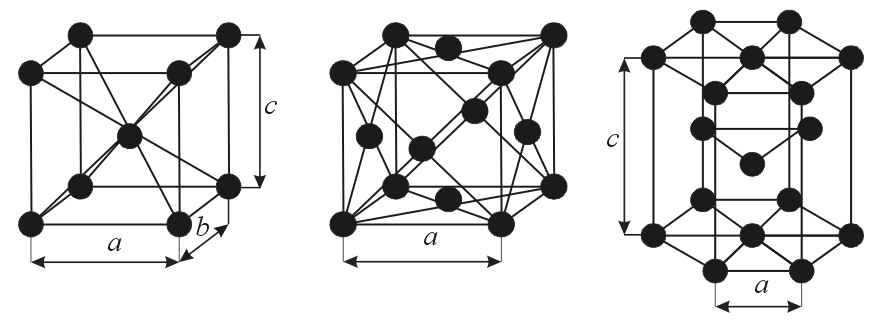 а   бв12345678910111213141516171819202122232425вадгдввадвбавбвавбвдвбггд1. СтА. Сталь высококачественная2. УБ. Инструментальная быстрорежущая3. А (в конце марки стали)В. Углеродистая инструментальная сталь4. А (в начале марки стали)Г. Легированная конструкционная шарикоподшипниковая5. ШХД. Углеродистая конструкционная автоматная сталь6. РЕ. Углеродистая конструкционная стальобыкновенного качества1.АЧС1 А. Жаростойкий чугун2. ВЧ100 Б. Конструкционная качественная сталь с повышенным содержанием марганца3. ЧХНТ В. Инструментальная легированная4. 60Г Г. Антифрикционный серый чугун5. АС40 Д. Инструментальная быстрорежущая сталь6. 9ХФ Е. Высокопрочный чугун7. Р12Ф3 Ж. Конструкционная автоматная свинецсодержащая1. серый чугунА. шаровидный графит2. высокопрочный чугунБ. хлопьевидный графит3. ковкий чугунВ. пластинчатый графит12345678910111213141516171819202122232425ввввабага--бгвдагбагвагвг101-Е, 2-В, 3-А, 4-Д, 5-Г, 6-Б111-Г, 2-Е, 3-А, 4-Б, 5-Ж, 6-В, 7-Д1. А999 А. Баббит оловянный2. Д16 Б. Алюминиевый ковочный сплав3. АК8 В. Медь4. АЛ2 Г. Бронза алюминиевая5. МА8 Д. Дюралимин6. ВТ5 Е. Алюминиевый литейный сплав (силумин)7. М00 Ж. Деформируемый титановый сплав8. ЛА77-2 З Алюминий особой чистоты9. БрА7 И. Латунь деформируемая10. Б83 К. Магниевый сплав1б6б11г2а7а121-З, 2-Д, 3-Б, 4-Е, 5-К, 6-Ж, 7-В, 8-И, 9-Г, 10-А3в8б13б4а9в14б5в10в15а123456789101112131415бвввбввгавабвав1.сталей и чугунов5.графита2.1539°С6.ликвидус ACD3.диаграмма состояния железо-цементит7.вредными4.3500°С8.легирующимиНазвание металлаФизические свойства чистого металлаФизические свойства чистого металлаКраткая классификация сплавов металла (привести примеры маркировок сплавов для каждой группы)Название металлаПлотность, г/см3Температура плавления, °СКраткая классификация сплавов металла (привести примеры маркировок сплавов для каждой группы)АлюминийМедьТитанМагний